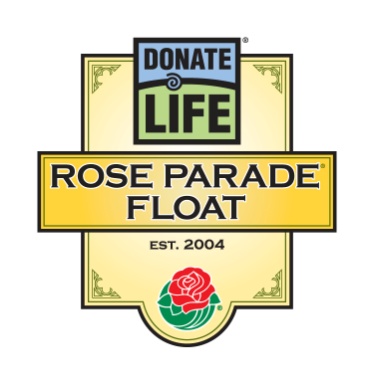 For Immediate ReleaseContacts:	Jennifer Walker, (213) 229-5654 or jwalker@onelegacyfoundation.org
Rivian Bell or Lisa Bernfeld, (213) 612-4927, (310) 463-9229, rbell@jdipr.com, lbernfeld@jdipr.com72 ORGAN, EYE AND TISSUE DONORS TO BE HONORED AS LIVING LEGACIESON 2015 DONATE LIFE ROSE PARADE®FLOAT Memorial "Floragraph" Portraits Tell 72 ‘Never-Ending Stories’;Dozens of Families to Apply Finishing Touches to Portraits at Local EventsLOS ANGELES, Calif. – Sept. 22, 2014–In 28 states from Maine to California, the families of 72 organ, eye and tissue donors will complete memorial "floragraph" portraits of their loved ones that tell “The Never-Ending Story” of hope, giving, and life which is the theme of the 2015 Donate Life Rose Parade® float. Atop the float, the floragraphs will grace 72 books that hold their inspirational stories, with an open book seeming to release 60 butterflies representing the number of lives transformed by a single deceased donor. Thirty riders and 12 living donors, who will walk alongside the float, will add their stories to the float that will be seen by more than 40 million viewers nationwide during the Tournament of Roses® Parade on New Year’s Day."These honored individuals gave the gift of life to thousands of others and are remembered for their life-saving and healing donations after death,” said, Tom Mone, chairman of the Donate Life Float committee and CEO of OneLegacy, the nonprofit organ, eye and tissue recovery organization serving the greater Los Angeles area. "For the families of these donors, their loved ones’ floragraphs not only offer special recognition on an unparalleled scale, but they also carry on the inspiration for so many others to become donors.  This is the ultimate gift of floragraph honorees and all donors – to carry on the story of donation.” Only organic materials, such as spices, seeds, and crushed flowers, are used to create floragraphs. Some of the donors' families, guided by expert volunteers from Southern California, will come to Pasadena before Christmas to personally bring their loved ones' images to life. Others will apply the final touches to their floragraphs at special "floragraph finishing events" in their local communities.Three floragraph honorees will have riders to accompany them. Tissue donor, Mike Erickson (Dorchester, WI), had completed Marine Corps boot camp and was only 28 when he died and donated his organs, corneas and tissue.  One of his tissue recipients was Colin Lepley (Versailles, MO), an athlete who needed the transplant to salvage his knee.  Colin wrote to Mike’s family with his deep gratitude for the gift that allowed him to continue the sports he loved so much.  In turn, his letter gave Mike’s parents the knowledge that their son’s donations had helped others to resume normal lives. Now Colin and his donor’s image will ride together on New Year’s Day. Allen Janohosky (Chanhassen, MN), was a caring, considerate 17-year-old who was killed in an automobile accident. His kidney and pancreas recipient, Jimmy Lynch (Brookhaven, MS), was given a second chance at life because Allen had said “yes” to donation when he received his driver’s license. And Paul M. Guyette (Rochester, NY), whose close friend, Laurie LoMonaco, was a living donor.  Paul was only 42 when he lost his life from a brain hemorrhage. He was able to give life by donating his heart- MORE -2015 Donate Life Rose Parade FloragraphsPage 2-2-2to Gates Orlando, a former Buffalo Sabres player – the very team that Paul loved so much. Paul’s friend Laurie will join them as a walker alongside the float. “All of our floragraph honorees were outstanding individuals in life,” Mone noted. “Eight are further distinguished by their military and community service. We join their sponsors and families in honoring their service to our country. ”Two of these honorees were killed in the line of duty:  Kenyon Youngstrom (Fairfield, CA), and Paul J. Sciullo II (Pittsburgh, PA). A U.S. Army veteran, Kenyon had served his community loyally as a California Highway Patrol officer for seven years. On September 4, 2012, at age 37, Kenyon was shot during a traffic stop. Similarly, Paul became a police officer and a registered organ donor because he wanted to make a difference in the world. On April 4, 2009, at age 36, Paul was tragically killed in a deadly attack on police officers. Able to donate his tissue, he received the highest honors for his service and sacrifice. Age is no barrier in donation.  The youngest floragraph honoree is six weeks old; the oldest is 78. More than 40 percent of honorees are aged 18 or younger.  The vast majority of these are teenagers, although two eight-year-old boys, Christian Mor-Ying Yang (Rochester, MN), and Dakota Lane Johnston (Ft. Worth, TX), suffered from an aneurysm and arteriovenous malformation (AVM), respectively.  Christian’s mother, Priscilla Yang, saw that her son’s “actions and words proved that the life you live can long outlast the time spent on earth.”Three honorees who died from different forms of cancer were all able to donate corneas:  Cheryl Ann Kennedy (Lindstrom, MN); Heidi S. Zimmer (Santa Rosa, CA); and Ana Mariko Stenzel (Redwood City, CA).  A double lung recipient due to cystic fibrosis, Ana Stenzel lived a remarkable life that included two college degrees, 16 years as a genetic counselor and global travels. Together with her twin sister, Isa Stenzel Byrnes, she published a memoir “The Power of Two: A Twin Triumph over Cystic Fibrosis,” that inspired an award-winning documentary. Isa, also a double lung transplant, rode the Donate Life float in 2008. Now her sister Ana will have that opportunity after fulfilling her wish to donate the gift of sight.“There are many people who think they can’t sign up to be donors because of age or illness,” Mone said.  “That’s a myth that these three floragraph honorees will help dispel.” Two honorees are inexplicably linked, not by how they lived but why they died. Hillary Crawford Bradford (McLean, VA), was shot while she protected her son from his mentally ill biological father. Another donor, Andrew Loyd (Corinth, MS), was only 11 when he was killed by his mentally ill father.  Andrew’s tragic death sparked the Andrew Loyd Bill, now a Mississippi law that helps prevent a mentally ill parent from harming a child.  In their deaths, both Hillary and Andrew saved many lives through organ donation. Finally, for two honorees and their families, donation was an immediate choice because they both worked in tissue donation services. Becky Holman, mother of Caleb Andrew Holman (White Bluff, TN), had worked with DCI Donor Services for 22 years and currently serves as the Manager of Regulatory Affairs and Quality Control of the tissue bank. When Caleb received his driver’s license, he had made the decision to sign up to become a donor. At 17, he lost his life from a tragic swimming accident and was able to donate his organs, tissue and corneas.  His parents viewed his passing as an opportunity to educate others about the gift of donation.- MORE -2014 Donate Life Rose Parade FloragraphsPage 3-3-3Lisa “Michelle” Middleton (Charleston, SC), had worked long enough at RTI Surgical to become part of the “family”; in fact, her daughter, Tara Bryant, also worked there. After Lisa passed away from a sudden heart attack at age 44, Tara found her mother was a registered donor.  Lisa’s donation of heart valves, pericardium, bone, tendons and skin are her legacy and a remarkable expression of her commitment to donation. Today, more than 123,000 candidates are on the national organ transplant waiting list. Largely due to the rarity of donation opportunities, only about 28,000 organs are transplanted each year in the U.S.  As a result, 18 candidates die each day for lack of a donor. A single organ donor can save the lives of eight people, while a single tissue donor can save and heal 50 others through needed heart valves, corneas, skin, bone, and tendons that mend hearts, prevent or cure blindness, heal burns and save limbs. In addition, approximately 6,000 lives per year are saved by living kidney and liver donors. Anyone can sign up when renewing a driver's license or state ID, or by visiting www.DonateLifeAmerica.org.Since its debut on New Year's Day 2004, the Donate Life Rose Parade float has become the world's most visible campaign to inspire people to become organ, eye, and tissue donors. The campaign began as an idea expressed in a letter by lung recipient Gary Foxen (Orange, CA), who wanted to show gratitude to donors who make life-saving transplants possible. Now, in addition to the 40 million viewers who view the Rose Parade in the stands and on TV, hundreds of events are held in cities and towns around the country to put the finishing touches on floragraph portraits and present dedicated roses to donor families and community partners that play a role in making donation possible.The 2015 Donate Life float is built by Phoenix Decorating Company from a design by Dave Pittman and is coordinated by OneLegacy, the nation’s largest organ, eye and tissue recovery organization, and the OneLegacy Foundation. Each year, the Donate Life float campaign is supported by more than 140 official sponsors from coast to coast, including organ and tissue recovery organizations, tissue and eye banks, hospitals, transplant centers, state donor registries, funeral homes, donor family foundations and affiliated organizations. Joining OneLegacy as top-level benefactors are the American Association of Tissue Banks (AATB); Bridge to Life, Ltd.; the Dignity Memorial® network; Donate Life America; Finger Lakes Donor Recovery Network & University of Rochester Medical Center; Iowa Donor Network; The Order of St. Lazarus; Ryan Viator's Legacy; TBI/Tissue Banks International; and Webco Mining, Inc.The Pasadena Tournament of Roses is a volunteer organization that annually hosts the Rose Parade® presented by Honda, Rose Bowl Game® presented by VIZIO and various associated events. The 126th Rose Parade presented by Honda, themed "Inspiring Stories," will take place Thursday, Jan. 1, 2015, at 8 a.m. (PST) featuring majestic floral floats, high-stepping equestrian units and spirited marching bands. Following the parade, the 101st Rose Bowl Game presented by VIZIO is slated to start at 1:30 p.m. (PST) and feature an exciting match-up between two of the top collegiate football teams in the nation. For additional information on the Tournament of Roses please visit the official website at www.tournamentofroses.com.For more information on the Donate Life Float and all of the floragraph honorees, please visit www.donatelifefloat.org. # # #(Note to editors: Full list of floragraph honorees by state follows)Donate Life Rose Parade® Float2015 Floragraph Honorees – Alphabetical by State- MORE -Donate Life Rose Parade® Float2015 Floragraph Honorees – Alphabetical by State (cont'd)- MORE -Donate Life Rose Parade® Float2015 Floragraph Honorees – Alphabetical by State (cont'd)NameDonationDateAgeHometownHonored byHannah Daye RidlingOrgan Donor1/1/9416Montgomery, ALAlabama Organ CenterJoshua Steven FlorenceOrgan and Tissue Donor5/3/0719Glendale, AZDonor Network of ArizonaMichael WeadockOrgan Donor3/26/0864Hot Springs, ARARORA (Arkansas Regional Organ Recovery Agency)Edward Ray "Lalo" Alcantar Tissue and Cornea Donor 9/10/1015Porterville, CADonate Life CaliforniaMichael Robert BelkoOrgan Donor2/21/1120Newbury Park, CADonate Life Run WalkJackie Lerma BillingsOrgan Donor2/29/1052Santee, CALifesharingCasandra Anne CampbellOrgan Donor4/19/1119Orangevale, CASierra Donor ServicesJesus “Jesse” N. CruzTissue and Cornea Donor9/18/1020Covina, CAOneLegacyPhilip Alexander DhanensOrgan, Tissue & Cornea Donor9/4/201218Bakersfield, CAJJ's LegacyJon David HarrisonTissue Donor12/30/0616Palmdale, CAOneLegacyNancy Marleny KeysOrgan Donor8/20/0041Simi Valley, CAOneLegacyDavid William KrebsTissue and Cornea Donor11/29/0865Orange, CAOneLegacyTyler Dean LewellenOrgan, Tissue & Cornea Donor8/31/1316Riverside, CADignity Memorial-Acheson and Graham Garden of Prayer MortuaryBrandon PentzOrgan, Tissue & Cornea Donor8/21/1028Riverside, CASallop InsuranceYefreyn RoldanTissue Donor8/25/1117Signal Hill, CAOneLegacyJaidyn Kiara RothermelOrgan and Cornea Donor9/4/113Bakersfield, CADonate Life Rose Parade Float CommitteeMaria Lourdes SantanaOrgan Donor9/8/1159Glendale, CA OneLegacyLareanz SimmonsOrgan Donor2/23/1214Riverside, CADonate Life Rose Parade Float CommitteeAna Mariko StenzelCornea Donor9/22/1341Redwood City, CATissue Bank InternationalChristopher Alan WinkelTissue & Cornea Donor11/7/0926Huntington Beach, CATissue Bank InternationalKenyon YoungstromOrgan and Tissue Donor9/5/1237Farfield, CACalifornia Transplant Donor NetworkHeidi S. ZimmerCornea Donor7/26/1339Santa Rose, CASightLifeSandra CrespoCornea Donor1/27/1332Lake Mary, FLTissue Banks InternationalPedro Julian Batista VelazquezOrgan and Tissue Donor6/2/1130Orlando, FLTransLife Organ & Tissue Donation ServicesAbby Lynn CecenaOrgan, Tissue & Cornea Donor8/7/1216Waterloo, ILMid-America Transplant ServicesMarcy Nash MaciejewskiOrgan Donor9/19/0945Chicago, ILMarsha Nash Maciejewski Scholarship FoundationNameDonationDateAgeHometownHonored byKelsey Camille MikelOrgan, Tissue & Cornea Donor8/22/0416Wakarusa, INDonate Life Indiana in partnership with Indiana Organ Procurement OrganizationDanielle Lee BogueOrgan, Tissue & Cornea Donor4/14/0722Ft. Knox, KYLifeLink of FloridaT'neil Davon MartinOrgan, Tissue & Cornea Donor7/20/1017Lexington, KYBridge to LifeNicholas"Jordan" AucoinOrgan, Tissue & Cornea Donor11/20/1018Pine Prairie, LALouisiana Organ Procurement AgencyJustin David HarrisonOrgan and Cornea Donor8/21/9715Lafayette, LARyan Viator Legacy FoundationLaci Michelle TaquinoOrgan Donor8/14/0615Youngsville, LARyan Viator Legacy FoundationTroy Johnathan James PappasOrgan and Tissue Donor10/7/1218Eliot, MENew England Organ BankJordan Taylor BrownOrgan, Tissue & Cornea Donor7/31/0721Baltimore, MDTissue Bank InternationalAndrew John HendelTissue Donor1/22/1216Cologne, MNAmerican Association of Tissue BanksAllen JanohoskyOrgan and Cornea Donor6/29/0217Chanhassen, MNOrder of Saint LazarusCheryl Ann KennedyCornea Donor8/5/1363Lindstrom, MNMinnesota Lions Eye BankChristian Mor-Ying YangOrgan and Tissue Donor10/27/138Rochester, MNLifeSourceAndrew LoydOrgan Donor10/11/1211Corinth, MSMid-South Transplant FoundationJohn KellyCornea Donor10/7/0630Holden, MOIn Memory of John Michael KellyR. Darin WainscottOrgan and Cornea Donor2/28/1342Butler, MOMidwest Transplant NetworkGregory Keith HamillOrgan, Tissue & Cornea Donor2/21/1343Omaha, NENebraska Organ Recovery SystemJesse Tyler HillOrgan, Tissue & Cornea Donor1/1/201318Las Vegas, NVDignity Memorial – Nevada Donor NetworkJoseph Valentino D'AddioOrgan and Tissue Donor4/17/0950Stirling, NJBridge to LifeRiley KogenOrgan and Tissue Donor12/19/135Livingston, NJDignity MemorialMelissa Bena MercadoOrgan Donor3/7/20136 weeksPaterson, NJNew Jersey Sharing NetworkKevin P. SpiersTissue and Corneas7/16/1122Magnolia, NJGift of LifePaul M. GuyetteOrgan, Tissue & Cornea Donor2/4/201342Rochester, NYFLDRN & URMC/Strong Memorial HospitalSandy LoOrgan Donor2/16/1378New York City, NYTzu Chi Medical FoundationJonathan PrattTissue and Cornea Donor9/15/1235Binghamton, NYCenter for Donation and TransplantAnthony RizzoOrgan, Tissue & Cornea Donor6/19/1016Staten Island, NYDignity MemorialNameDonationDateAgeHometownHonored byAnthony Ruben VegaOrgan and Tissue Donor4/19/0911Central Islip, NYNew York Organ Donor NetworkLindsay Alyce JonesOrgan and Cornea Donor9/13/0217Dublin, OHLifeline of OhioAmanda PhilpottOrgan and Tissue Donor11/26/9616Tulsa, OKLifeShare of OklahomaDolores O. LuckowOrgan, Tissue & Cornea Donor12/10/1271Oregon City, ORDonate Life NWPaul J. Sciullo IITissue and Cornea Donor4/4/0936Pittsburgh, PACenter for Organ Recovery and EducationLisa Michelle MiddletonTissue and Cornea Donor3/5/1344Charleston, SCCryoLifeCaroline C. WaltersOrgan and Cornea Donor10/25/1232St. George, SCBridge To LifeCaleb Andrew HolmanOrgan, Tissue & Cornea Donor7/9/1217White Bluff, TNTennessee Donor ServicesDakota Lane JohnstonOrgan Donor5/10/088Fort Worth, TXDignity MemorialJacob KrebsOrgan, Tissue & Cornea Donor4/2/201318Fredericksburg, TXBacterinKatherine “Katie”Belen MarshOrgan, Tissue & Cornea Donor6/23/1012Corpus Christi, TXSpencer Squire CharitiesJohn Carlisle McDavid IVOrgan, Tissue & Cornea Donor10/1/1340Kingwood, TXDignity Memorial/Kingwood Funeral HomeHilary Crawford BradfordOrgan Donor7/18/0936McLean, VAWashington Regional Transplant CommunityEthan Troy WilliamsOrgan, Tissue & Cornea Donor6/11/1139Virginia Beach, VABridge to LifeSamuel Hannes McCrowOrgan Donor8/4/0717Vancouver, WAViracor-IBT Laboratories, HLA LabRachel Lucy GivensOrgan, Tissue & Cornea Donor10/8/1323Auburn, WALifeCenter NorthwestMike EricksonOrgan, Tissue & Cornea Donor12/28/1228Dorchester, WIRTI Donor ServicesAlan J. ZindaOrgan Donor8/8/1022Rosholt, WIUW Organ and Tissue Donation